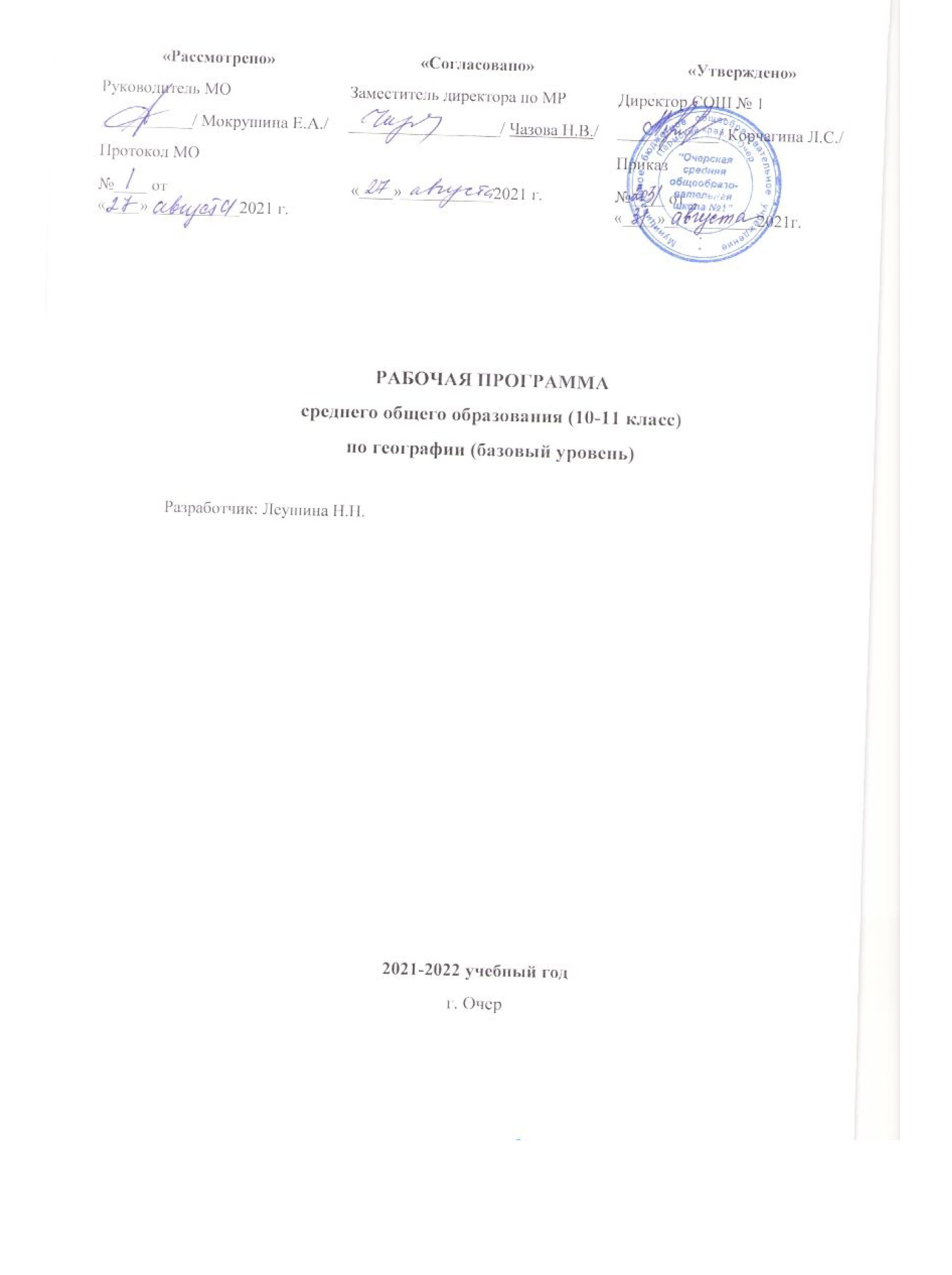 Рабочая программа курса«Экономическая и социальная география мира»10–11 классПояснительная запискаРабочая программа составлена на основе следующих нормативных документов:1. Федеральный закон от 29 декабря 2012 года № 273-ФЗ «Об образовании в Российской Федерации» (в редакции Федеральных законов).2. ФГОС СОО (утвержден приказом Минобрнауки России от 6 октября 2009 года № 413 «Об утверждении и введении в действие федерального государственного образовательного стандарта среднего общего образования» (в редакции приказов Минобрнауки России от 17.05.2012 № 413, 29.12.2014 № 1645, от 31.12.2015 № 1578).3. Приказ Министерства образования Российской Федерации от 05 марта   2004 года № 1089 «Об утверждении федерального компонента государственных образовательных стандартов начального общего, основного общего и среднего (полного) общего образования» (с изменениями).Постановления Главного государственного санитарного врача Российской Федерации от 29 декабря 2010 г. № 189, в редакции Изменений № 1, утв. Постановлением Главного государственного санитарного врача Российской Федерации от 29.06.2011 № 85, изменений № 2 утв. Постановлением Главного государственного санитарного врача Российской Федерации от 25.12.2013 № 72, далее – СанПиН 2.4.2.2821–10. Примерная основная образовательная программа среднего общего образования, одобренная решением федерального учебно-методического объединения по общему образованию (протокол  от 28 июня 2016 г. № 2/16-з)5. Приказ Минобрнауки России от 31.12.2015 № 1578 «О внесении изменений в федеральный государственный образовательный стандарт среднего общего образования, утверждённого приказом Министерства образования и науки Российской Федерации от 17 мая 2012 г.  № 413» (зарегистрировано в Минюсте России 09.02.2016 № 41020).6. Федеральные требования к образовательным учреждениям в части минимальной оснащенности учебного процесса и оборудования учебных помещений (утверждены приказом Минобрнауки России от 4 октября 2010 г. № 986).УМК:Программа: Алексеев А.И. и др. География. Программы общеобразовательных учреждений 10-11 кл., М., «Просвещение», 2008Учебник: Гладкий Ю.Н.,  Николина В.В. Экономическая и социальная география мира. 10-11 класс,- Москва, «Просвещение», 2011.Географический атлас: 10 класс. – М.: АСТ-Пресс, 2008.Методическое обеспечение: Ануфриева О.И. Региональная характеристика мира. Поурочные планы.- Волгоград, 2003.Дополнительная литература: Кузнецов А.П. Население и хозяйство мира. – М.: Дрофа, 2004.Максаковский В.П. Географическая картина мира. – М.: Дрофа, 2004.Холина В.Н. География человеческой деятельности. – СПб.: Спец-Лит, 2004.Главными целями курса являются: формирование всесторонне развитой личности через овладение системой географических знаний, позволяющих формировать целостное представление об окружающем мире, о его многообразии, решать комплексные задачи, требующие учёта географической ситуации на конкретной территории, моделировать природные, социально-экономические и геоэкологические явления и процессы с учетом пространственно-временных условий и факторов.формирование у школьников законченных широких представлений о социально-экономической составляющей географической картины мира и систематизированного целостного представления о закономерностях развития мирового хозяйства, формирования политической карты мира, размещения хозяйства и общества, о пространственном функционировании экономических законов на неоднородных в природном и хозяйственно-культурном отношении территориях современного мира, о роли географии в их познании.Основные задачи курса:Образовательные:формирование понимания предмета и задач современной географической науки, её структуры, тенденций развития, места и роли географии в жизни общества;формирование основных теоретических категорий и понятий;формирование научных представлений, отражающих, систематизирующих и обобщающих географические различия природы, населения и хозяйства регионов и стран мира;формирование осознания пространственно-временного единства и взаимосвязи развития в географической действительности природных, социально-экономических, техногенно- природных, техногенных процессов, объектов;овладение системой знаний о глобальных проблемах современности;продолжение формирования навыков анализа текста учебника, диаграмм, графиков, тематических карт, статистического материала.Развивающие:развитие географического мышления для ориентации в проблемах территориальной организации общества;развитие умений сравнивать, сопоставлять отдельные географические явления и процессы, происходящие в разных регионах и странах мира, составлять комплексные характеристики;развитие познавательного интереса к общечеловеческим проблемам социального характера (межнациональных отношений, культуры, нравственности);развитие творческих способностей посредством применения   традиционных и современных географических методов исследования;развитие умений анализировать проблемные ситуации, предлагать возможные пути их   решения, устанавливать причинно-следственные связи;развитие умений применения знаний и навыков субъективно-объективной деятельности, в том числе в природопользовании с учётом хозяйственной целесообразности и экологических требований в геопространственной реальности;развитие умений нахождения и применения географической информации, включая   карты, статистические материалы, геоинформационные системы и ресурсы Интернета, для правильной оценки важнейших социально-экономических вопросов международной жизни; геополитической и геоэкономической ситуации в России, других странах и регионах мира, тенденций их возможного развития.Воспитательные:воспитание патриотизма;воспитание толерантности к другим народам и культурам; воспитание   умения самостоятельно различать и оценивать уровень безопасности или опасности окружающей среды для выработки личностной ценностно-поведенческой линии в сфере жизнедеятельности;воспитание собственного отношения к явлениям современной жизни и умения отстаивать свою жизненную позицию.Указанные цели раскрываются также и в следующих задачах курса:освоение системы географических знаний о целостном, многообразном и динамично изменяющемся мире, взаимосвязи природы, населения и хозяйства на всех территориальных уровнях, географических аспектах глобальных проблем человечества и путях их решения, методах изучения географического пространства, разнообразии его объектов и процессов; овладение умениями сочетать глобальный, региональный и локальный подходы для описания и анализа природных, социально-экономических, геоэкологических процессов и явлений; развитие познавательных интересов, интеллектуальных и творческих способностей посредством ознакомления с важнейшими географическими особенностями и проблемами мира, его регионов и крупнейших стран; формирование системы знаний об экономических и социальных проблемах современного мира для целостного осмысления единства природы и общества на планетарном и региональном уровнях; развитие у школьников познавательные интересы, интеллектуальные и творческие способности посредством ознакомления с важнейшими географическими особенностями проблемами мира, его регионов и крупнейших стран;формирование географической культуры и географического мышления обучающихся;овладение обучающимися специальными и общеучебными умениями, позволяющими им самостоятельно добывать информацию географического характера по данному курсу;нахождение и применение географической информации, включая карты, статистические материалы, геоинформационные системы и ресурсы Интернета, для правильной оценки важнейших социально-экономических вопросов международной жизни; геополитической и геоэкономической ситуации в России, других странах и регионах мира, тенденций их возможного развития; воспитание патриотизма, толерантности, уважения к другим народам и культурам, бережного отношения к окружающей среде.	Рабочая программа направлена на достижение планируемых результатов ФГОС СОО (личностных, метапредметных: регулятивных, познавательных, коммуникативных УУД).	Рабочая программа обеспечивает преемственность с ранее изученными курсами географии в 6–9 классах: «Начальный курс географии», «География материков и океанов», «География России. Природа», «География России. Население и хозяйство», а также с предметами история, обществознание, литература, экология, биология, химия, физика.Рабочая программа предназначена для учащихся 10–11 классов средней (полной) общеобразовательной (базового уровня) школы. В связи с тем, что в учебном плане общеобразовательного учреждения 34 учебных недели, то на программу в 10 и 11 классах отводится по 34 часа, по 1 часу в неделю.	 Программой и тематическим планированием предусмотрен практические работы. Но при этом учитель имеет право выбирать количество и характер практических работ для достижения планируемых результатов, тема которых записывается в журнал. Практические работы могут оцениваться как выборочно, так и фронтально, это связано с учебными целями, которые определяются для каждой практической работы (обучающие практические работы, тренировочные и итоговые). С этой целью указывается вид практической работы – обучающая (О), тренировочная (Т), итоговая (И). Оценки за итоговые работы выставляются всем обучающимся, тренировочные и обучающие практические работы оцениваются по усмотрению учителя.Итоговые работы могут проводиться как на уроках, так и в виде домашнего задания. ПЛАНИРУЕМЫЕ РЕЗУЛЬТАТЫ ОСВОЕНИЯ УЧЕБНОГО                                       ПРЕДМЕТА «ГЕОГРАФИЯ»В результате изучения учебного предмета на уровне среднего общего образования: Выпускник на базовом уровне научится: понимать значение географии как науки и объяснять ее роль в решении проблем человечества; определять количественные и качественные характеристики географических объектов, процессов, явлений с помощью измерений, наблюдений, исследований; составлять таблицы, картосхемы, диаграммы, простейшие карты, модели, отражающие географические закономерности различных явлений и процессов, их территориальные взаимодействия; сопоставлять и анализировать географические карты различной тематики для выявления закономерностей социально-экономических, природных и геоэкологических процессов и явлений; сравнивать географические объекты между собой по заданным критериям; выявлять закономерности и тенденции развития социальноэкономических и экологических процессов и явлений на основе картографических и статистических источников информации; раскрывать причинно-следственные связи природно-хозяйственных явлений и процессов; выделять и объяснять существенные признаки географических объектов и явлений;выявлять и объяснять географические аспекты различных текущих событий и ситуаций; описывать изменения геосистем в результате природных и антропогенных воздействий; решать задачи по определению состояния окружающей среды, ее пригодности для жизни человека; оценивать демографическую ситуацию, процессы урбанизации, миграции в странах и регионах мира; объяснять состав, структуру и закономерности размещения населения мира, регионов, стран и их частей; характеризовать географию рынка труда; рассчитывать численность населения с учетом естественного движения и миграции населения стран, регионов мира; анализировать факторы и объяснять закономерности размещения отраслей хозяйства отдельных стран и регионов мира; характеризовать отраслевую структуру хозяйства отдельных стран и регионов мира; приводить примеры, объясняющие географическое разделение труда; определять принадлежность стран к одному из уровней экономического развития, используя показатель внутреннего валового продукта; оценивать ресурсообеспеченность стран и регионов при помощи различных источников информации в современных условиях функционирования экономики; оценивать место отдельных стран и регионов в мировом хозяйстве; оценивать роль России в мировом хозяйстве, системе международных финансово-экономических и политических отношений; объяснять влияние глобальных проблем человечества на жизнь населения и развитие мирового хозяйства. Выпускник на базовом уровне получит возможность научиться: характеризовать процессы, происходящие в географической среде; сравнивать процессы между собой, делать выводы на основе сравнения; переводить один вид информации в другой посредством анализа статистических данных, чтения географических карт, работы с графиками и диаграммами; составлять географические описания населения, хозяйства и экологической обстановки отдельных стран и регионов мира; делать прогнозы развития географических систем и комплексов в результате изменения их компонентов; выделять наиболее важные экологические, социально-экономические проблемы; давать научное объяснение процессам, явлениям, закономерностям, протекающим в географической оболочке; понимать и характеризовать причины возникновения процессов и явлений, влияющих на безопасность окружающей среды; оценивать характер взаимодействия деятельности человека и компонентов природы в разных географических условиях с точки зрения концепции устойчивого развития; раскрывать 	сущность 	интеграционных 	процессов 	в 	мировом сообществе; прогнозировать и оценивать изменения политической карты мира под влиянием международных отношений; оценивать социально-экономические последствия изменения современной политической карты мира; оценивать геополитические риски, вызванные социально-экономическими и геоэкологическими процессами, происходящими в мире; оценивать изменение отраслевой структуры отдельных стран и регионов мира; оценивать влияние отдельных стран и регионов на мировое хозяйство; анализировать региональную политику отдельных стран и регионов; анализировать основные направления международных исследований малоизученных территорий; выявлять особенности современного геополитического и геоэкономического положения России, ее роль в международном географическом разделении труда; понимать принципы выделения и устанавливать соотношения между государственной территорией и исключительной экономической зоной России; давать оценку международной деятельности, направленной на решение глобальных проблем человечества. СОДЕРЖАНИЕ УЧЕБНОГО ПРЕДМЕТА 10 класс34 часа (из них 2 часа – резервное время)РАЗДЕЛ 1. Современные методы географических исследований и источники географической информации. 1 часОсновные источники географической информации. Различные виды карт и методы работы с ними. Картографический метод в исследовании процессов и явлений. Методы географического сравнения территорий. Количественные и качественные характеристики территории. Аэрокосмические методы географических исследований. Метод моделирования. Геоинформационные системы.РАЗДЕЛ 2. Общая характеристика мира.  31 часТема 1. Современная политическая карта мира. Основные страны и регионы мира. 4 часаМировое сообщество – общая картина мира. Современная политическая карта и ее изменения. Основные этапы формирования политической карты мира. Разнообразие стран мира и их типология. Основные критерии выделения различных типов стран.Государственный строй, основные формы правления и административно-территориального устройства стран мира.Многообразие стран на политической карте мира. Различия стран современного мира по размерам территории, численности населения, особенностям населения, особенностям географического положения. Типы стран. Экономически развитые и развивающиеся страны (главные; высокоразвитые страны Западной Европы; страны переселенческого типа; ключевые страны; страны внешнеориентированного развития; новые индустриальные страны и др. группы).Геополитика. «Горячие точки» на карте мира.Практическая  работа №1. Составление систематизирующей таблицы «Государственный строй стран мира». Практическая работа №2. Характеристика политико-географического положения (ПГП) страны. Тема 2. География мировых природных ресурсов. Загрязнение и охрана окружающей среды.     6 часовОкружающая среда как геосистема. Важнейшие явления и процессы в окружающей среде. Представление о ноосфере. Взаимодействие человека и природы. Природные ресурсы и их виды. Закономерности размещения природных ресурсов. Ресурсообеспеченность. Рациональное и нерациональное природопользование. Геоэкология. Техногенные и иные изменения окружающей среды. Пути решения экологических проблем. Особо охраняемые природные территории и объекты Всемирного природного и культурного наследия. Практическая работа № 3. Оценка ресурсообеспеченности отдельных стран (регионов) мира (по выбору учащихся).Тема 3. Население мира. 8 часовЧисленность населения мира и динамика изменения численности. Типы воспроизводства населения, их особенности. Демографический взрыв, демографический кризис и демографическая политика. Состав и структура населения (половозрастной, этнический, религиозный состав, городское и сельское население). Размещение и плотность населения Географические различия в плотности населения и качестве жизни населения. Миграции населения. Мировые и национальные религии. Роль религии в развитии общества. Основные очаги этнических и конфессиональных конфликтов.Крупнейшие расы и народы мира. Языковые семьи, их распространение по территории мира. Характеристика трудовых ресурсов и занятости населения крупных стран и регионов мира. География рынка труда и занятости.Расселение населения. Закономерности расселения населения. Урбанизация. Специфика городских и сельских поселений. Масштабы и темпы урбанизации различных стран и регионов мира.Практическая работа № 4. Сравнительная оценка трудовых ресурсов стран и регионов мира.Тема 4. Научно-техническая революция и география мирового хозяйства. 13 часовМировое хозяйство, его отраслевая и территориальная структура. Изменение отраслевой структуры.   География основных отраслей производственной и непроизводственной сфер Развитие сферы услуг. Международное географическое разделение труда. Международная специализация и кооперирование – интеграционные зоны, крупнейшие фирмы и транснациональные корпорации (ТНК). Отрасли международной специализации стран и регионов мира; определяющие их факторы.Внешние экономические связи – научно-технические, производственное сотрудничество, создание свободных экономических зон (СЭЗ). География мировых валютно-финансовых отношений. Крупнейшие международные отраслевые и региональные союзы. Международная торговля – основные направления и структура. Главные центры мировой торговли.Международные отношения. Географические аспекты глобализации. Россия на политической карте мира и в мировом хозяйстве. География экономических, политических, культурных и научных связей России со странами мира. Особенности и проблемы интеграции России в мировое сообщество. Географические аспекты решения внешнеэкономических и внешнеполитических задач развития России. Практическая работа №5. Сравнительная характеристика ведущих факторов размещения производительных сил.Практическая работа №6. Составление характеристики автомобильной промышленности мира.11 класс34 часа (из них 2 часа – резервное время)РАЗДЕЛ 3. РЕГИОНАЛЬНАЯ ХАРАКТЕРИСТИКА МИРА. 34 часаТема 5. Зарубежная Европа. 10 часовСтраны Европы – комплексная географическая характеристика стран. Особенности экономико-географического положения, природно-ресурсного потенциала, населения, хозяйства, культуры, современных проблем развития крупных регионов и стран Европы. Численность населения и народы зарубежной Европы.  Религиозный состав населения, распространенные языки. Миграции. Высокий уровень урбанизации, крупнейшие города и городские агломерации. Культурно-исторические центры. Основные черты отраслевой и территориальной структур хозяйства. ТЭК. Размещение черной и цветной металлургии, химической и лесной промышленности. Отрасли легкой промышленности. Природные предпосылки для развития сельского хозяйства. Основные черты географии сельского хозяйства. Транспортный комплекс. Главные районы отдыха и туризма. Экологические проблемы. Географические особенности стран и народов Северной, Западной, Восточной и Южной Европы. Сравнительные географические характеристики отдельных европейских стран ЕС и значение этой интеграционной группировки в развитии европейских стран.Международная специализация крупнейших стран Европы. Ведущие страны-экспортеры основных видов продукции. Практическая работа № 1. Составление сравнительной экономико-географической характеристики двух стран.Тема 6. Зарубежная Азия. Австралия. 10 часовКомплексная географическая характеристика стран Зарубежной Азии. Особенности экономико-географического положения, природно-ресурсного потенциала, населения, хозяйства, культуры, современных проблем развития крупных регионов и стран Азии. Международная специализация крупнейших стран Азии. Ведущие страны-экспортеры основных видов продукции. Особенности ЭГП и ПГП стран. Численность населения и народы зарубежной Азии.  Религиозный состав населения, распространенные языки. Миграции. Уровень урбанизации, крупнейшие города и городские агломерации. Культурно-исторические центры. Основные черты отраслевой и территориальной структур хозяйства. ТЭК. Размещение черной и цветной металлургии, химической и лесной промышленности. Отрасли легкой промышленности. Природные предпосылки для развития сельского хозяйства. Основные черты географии сельского хозяйства. Транспортный комплекс. Главные районы отдыха и туризма. Экологические проблемы. Географические особенности стран и народов Юго-Западной, Южной, Центральной, Восточной и Юго-Восточной Азии. Сравнительные географические характеристики отдельных стран — членов  ОПЭК, АТЭС и АСЕАН и значение этих интеграционных группировок в развитии азиатских стран.Страны и народы Австралии и Океании.Практическая работа № 2.  Нанесение стран и субрегионов Азии на контурную карту.Практическая работа № 3. Отражение на картосхеме международных экономических связей Японии.Тема 7. Африка. 4 часаСтраны и народы Африки. Особенности и географические различия в жизни населения различных стран Африки. ОАЕ.Историко-географические особенности формирования региона. ЭГП стран. Хозяйственная оценка природных ресурсов. Население. Распространенные языки и религии. Крупнейшие города, характер сельского расселения. Основные черты географии промышленности, сельского хозяйства, транспорта. Внутренние различия. Экологические проблемы.Практическая работа №4. Нанесение стран и субрегионов Африки на контурную карту.Тема 8. Северная Америка.  2 часаСтраны и народы Северной Америки. Качество жизни населения. Хозяйственные связи стран региона. НАФТА. Соединенные Штаты Америки – историко-географические особенности формирования государства и их влияние на современную экономическую и социальную географию страны. ЭГП и ПГП как факторы развития. Население США: этнический состав, значение иммиграции, размещение. Крупнейшие городские агломерации и мегаполисы. Субурбанизация. Ведущие отрасли хозяйства и их размещение. Природно-ресурсный потенциал. Транспорт. Экономические районы США. Роль страны в мировой экономике. Экологические проблемы. Канада.Практическая работа № 5. Определение пространственного рисунка размещения хозяйства США.Тема 9. Латинская Америка. 3 часаСтраны и народы Латинской Америки. Природные и хозяйственные особенности Бразилии и Аргентины. ЛААИ.  Историко-географические особенности формирования региона. ЭГП стран. Значение близости США. Хозяйственная оценка природных ресурсов. Население. Распространенные языки и религии. Крупнейшие города, характер сельского расселения. Основные черты географии промышленности, сельского хозяйства, транспорта. Внутренние различия. Экологические проблемы.РАЗДЕЛ 4.  Глобальные проблемы человечества.  2 часаПрирода и цивилизация. Понятие о глобальных проблемах, их типах и взаимосвязях. Географические аспекты глобальных проблем человечества в прошлом и настоящем. Сырьевая, демографическая, продовольственная, экологическая проблемы как особо приоритетные, пути их решения. Проблема преодоления отсталости развивающихся стран. Географические аспекты качества жизни населения. Роль географии в решении глобальных проблем человечества. Международное сотрудничество как инструмент решения глобальных проблем.Геоэкология – фокус глобальных проблем человечества. Общие и специфические экологические проблемы разных регионов Земли.РАЗДЕЛ 5. Россия в современном мире. 1 часГеополитическое положение России. Россия – евразийская держава.Россия на политической карте мира и в мировом хозяйстве. География экономических, политических, культурных и научных связей России со странами мира. Особенности и проблемы интеграции России в мировое сообщество. Географические аспекты решения внешнеэкономических и внешнеполитических задач развития России. III. ТЕМАТИЧЕСКОЕ ПЛАНИРОВАНИЕ С УКАЗАНИЕМ КОЛИЧЕСТВА ЧАСОВ, ОТВОДИМЫХ НА ОСВОЕНИЕ КАЖДОЙ ТЕМЫ 10 класс (34 часа)11 класс (34 часа)ПРИЛОЖЕНИЕ  1Перечень обязательной географической номенклатуры для 10-го классаСтраны монархии: Андорра, Бельгия, Ватикан, Великобритания, Дания, Испания, Лихтенштейн, Люксембург, Монако, Нидерланды, Норвегия, Швеция, Бахрейн, Бруней, Бутан, Иордания, Камбоджа, Катар, Кувейт, Малайзия, Непал, Оман, Объединенные Арабские Эмираты, Саудовская Аравия, Таиланд, Япония, Лесото, Марокко, Свазиленд, Тонга.Страны с федеративным устройством: Россия, ФРГ, Бельгия, Швейцария, Австрия, Сербия и Черногория, Малайзия, Бангладеш, Мьянма, Пакистан, Объединенные Арабские Эмираты, Нигерия, Эфиопия, ЮАР,  США, Канада, Мексика, Венесуэла, Бразилия, Аргентина, Австралия (Австралийский Союз).Внутриконтинентальные страны: Швейцария, Австрия, Чехия, Словакия, Венгрия, Монголия, Непал, Афганистан, Боливия, Парагвай, Мали, Чад, Нигер, ЦАР, Замбия, Зимбабве, Ботсвана, Уганда и др.Типология странРазвитые страны: «Большая семерка», малые европейские страны, внеевропейские страны (с переселенческим капитализмом).Развивающиеся страны: ключевые; новые индустриальные; нефтеэкспортирующие; отсталые страны мира.Страны, добившиеся независимости после Второй мировой войныАзия: Корея, Вьетнам, Индонезия, Иордан, Ливан, Сирия, Филиппины, Индия, Пакистан, Мьянма, Израиль, Шри-Ланка, Лаос, Камбоджа, Малайзия, Кипр, Кувейт, Йемен, Мальдивы, Сингапур, Бахрейн, Катар, ОАЭ, Бангладеш, Бруней, Восточный Тимор.Африка: Ливия, Тунис, Судан, Гана, ЦАР, Гвинея, Кот-д'Ивуар, Буркина-Фасо, Габон, Бенин, Камерун, ДР Конго, НР Конго, Мавритания, Мали, Мадагаскар, Нигер, Нигерия, Сенегал, Сомали, Того, Чад, Сьерра-Леоне, Танзания, , Алжир, Бурунди, Руанда, Уганда, Кения, Замбия, Малави, Гамбия, Ботсвана, Лесото, Маврикий, Свазиленд, Экваториальная Гвинея, Гвинея-Бисау, Мозамбик, Кабо-Верде, Сан-Томе и Принсипи,  Коморские острова, Ангола, Сейшельские острова, Джибути, Зимбабве, Намибия, Эритрея.Америка: Гайана, Барбадос, Багамы, Гренада, Суринам, Доминика, Сент-Люсия,  Сент-Винсент и Гренадины, Белиз, Антигуа и Барбуда, Сент-Китс и Невис.Океания: Науру, Тонга, Фиджи, Папуа—Новая Гвинея Соломоновы острова, Тувалу, Кирибати, Вануату, Федеративные штаты Микронезии (Каролинские острова), Маршаловы острова, Палау.Европа: Мальта.Зарубежная Европа:Каменноугольные бассейны: Рурский, Верхне-Силезский.Нефтегазоносный бассейн: Североморский.Железорудный бассейн: Лотарингский.Промышленность:автомобилестроение: Франция, ФРГ, Швеция.Химическая: ФРГКрупнейшие морские порты: Лондон, Роттердам, Гамбург, Антверпен, Гавр, Марсель, Генуя.Высокоразвитые районы: Лондонский, Парижский, южный район ФРГ (Штутгарт, Мюнхен), «промышленный треугольник» Италии (Милан—Турин—Генуя)Старопромышленные районы: Рурский, Саар (ФРГ), Ланкашир, Йоркшир, западный Мидленд, Южный Уэльс (Великобритания), Северный район, Эльзас, Лотарингия (Франция), Верхне-Силезский (Польша), Остравский (Чехия).Столицы стран Европы.Зарубежная Азия и Австралия:Страны и столицы.Города: Шанхай, Осака, Мамбаи, Сидней, МельбурнАфрика:Страны и столицы.Монокультуры стран: Ангола, Ботсвана, Бурунди, Габон, Гамбия, Гвинея, Гвинея-Бисау, Замбия, Коморские острова, Либерия, Ливия, Мавритания, Малави, Мали, Нигер, Нигерия, Руанда, Сьерра-Леоне, Уганда, Чад, Эфиопия.США и Канада:Страны и столицы.Мегалополисы: Босваш, Чипитс, Сансан.Нефтяные штаты: Аляска, Техас, Канзас, Калифорния.Крупнейшие центры: Детройт, Хьюстон, Лос-Анджелес, Нью-Йорк, Балтимор, Бостон и др.Латинская Америка:Страны и столицы.Производители:Бананы–Бразилия, Коста-Рика, Колумбия, Эквадор, Мексика.Сахар – КубаКофе – Бразилия, КолумбияМясо и пшеница – АргентинаГорода: Сан-Паулу, Рио-де-ЖанейроКрупнейшие городские агломерации мира: Токио, Мехико, Мумбаи, Сан-Паулу, Нью-Йорк, Москва и др.Десять мировых центров: Северная Америка, Западная Европа, Китай и др.Страны – лидеры по промышленному производству в мире:США, Китай, Япония, Германия, Россия и др.Великие горнодобывающие страны мира:США, Канада, Австралия, ЮАР, Россия, Китай, Бразилия, Индия.Страны с узкой специализацией по добыче сырья:Медные руды: Чили, Перу, Замбия.Олово: Малайзия.Бокситы: Гвинея, Ямайка.Фосфориты: Марокко.№тема урокаформа урокавид контроляд/зСовременная политическая карта мира(7 часов)1.Формирование политической карты миравводный урокконтурная карта: регионы мирап.202.Типологии странлекцияустный опросп.223.Типология стран по уровню социально-экономического развитиялекцияконспектп.224.Формы государственного правления странПрактическая работа: Составление систематизирующей таблицы «Государственный строй стран мира»конспектп.215.Формы административно-территориального устройства стран миралекцияконспектп.216.Политическая география и геополитикаПрактическая работа: Характеристика политико-географического положения странып.23,307.Зачет по теме «Современная политическая карта мира»устный зачеттестНаселение мира(7 часов)8.Рост населения Земликомбинированный урокп.119.Этническая и языковая мозаика лекцияконспектп.1210.Возрастно-половой состав и занятостьлекцияконспектп.1311.Расселение: жители городов и деревенькомбинированный урокрефератп.1412.Миграция населениялекция конспектп.1513.Мировые трудовые ресурсыПрактическая работа: Сравнительная оценка трудовых ресурсов стран и регионов мирадиаграмма14.Зачет по теме «Население мира»устный зачеттестЧеловек и ресурсы Земли (10 часов)15.От древности до наших днейсамостоятельная работаконспектп.1,2,1016.Мировые природные ресурсы и экономическое развитиеПрактическая работа: Оценка ресурсообеспечен-ности отдельных стран (регионов) мирап.317.Минеральные ресурсыкомбинированный урокконтурная карта: основные месторож-денияп.418.Земельные ресурсылекцияконспектп.519.Водные ресурсылекцияконспектп.620.Лесные ресурсылекцияконспектп.721.Ресурсы Мирового океаналекцияконспектп.822.Другие виды ресурсов (нетрадиционные, рекреационные)комбинированный урокрефератп.923.24.Природопользование и устойчивое развитие.Зачет по теме «География мировых природных ресурсов»комбинированный урокповторительно-обобщающий уроктестМировое хозяйство(10 часов)25.Мировая экономика: ее состав, динамика, глобализация. НТР: характерные черты и составные части Практическая работа: Сравнительная характеристика ведущих факторов размещения производительных силконспектп.2426.Международное географическое разделение трудакомбинированный урок конспектп.2527.Горнодобывающая  промышленность лекцияконспектп.2628.Электроэнергетикалекцияконспектп.2629.Металлургия, машиностроениекомбинированный урокконспектп.2730.Химическая промышленностькомбинированный урокконспектп.2731.Лесная промышленностьПрактическая работа: Составление экономико-географической характеристики одной из отраслейп.2732.Сельское хозяйство: растениеводствосамостоятельная работазаполнение таблицып.2833.Сельское хозяйство: животноводствосамостоятельная работазаполнение таблицып.2834.Транспорткомбинированный урокконспектп.29   №тема урокаформа урокавид контроляд/зРегиональная география(30 ч.)1.Как поделить земное пространство?вводный урокустный опросп.312.Центры экономической мощи «полюсы» бедностилекцияустный опросп.32Страны Европы (8 ч.)3.Западная  Европалекцияконспектп.374.Германиялекцияконспектп.385.Великобританиякомбинированный урокпрезентацияп. 396.Франциякомбинированный урокпрезентацияп. 407.ИталияПрактическая работа: Составление сравнительной экономико-географической характеристики двух стран «большой семёрки»п.418.Центрально-Восточная Европалекцияконспектп.429.Постсоветский регион (без России и стран Балтии)комбинированный урокдиктант по столицам Европы10.Обобщение по странам Европыповторительно-обобщающий уроктестСтраны Азии (8 ч.)11.Зарубежная Азиялекция Практическая работа: Нанесение стран и субрегионов Азии на контурную картуконспектп.4412.Китайлекцияконспектп.4513.ЯпонияПрактическая работа: Отражение на картосхеме международных экономических связей Япониип.4614.Юго-Восточная Азиялекцияпрезентацияп.4715.Южная Азиякомбинированный урокпрезентацияп.4816.Юго-Западная Азиякомбинированный урокпрезентацияп. 4917.Центральная Азиякомбинированный урокдиктант по столицам  Азии18.Обобщение по странам Азииповторительно-обобщающий уроктестАнглоязычные страны(4 ч.)19.США: географическое положение, природные ресурсы, населениелекцияконспектп.3320.США: промышленность, сельское хозяйство, транспорт, внутренние различияПрактическая работа: Определение пространственного рисунка размещения хозяйства СШАп.3321.Канада лекцияп.3422.АвстралияПрактическая работа: Составление картосхемы, отражающей международные экономические связи Австралийского Союзап.5123.Обобщение по теме «Англоязычные страны»повторительно-обобщающий уроктестСтраны Латинской Америки(4 ч.)24.Общая характеристика стран Латинской Америкилекцияконспектп.3525.Страны бассейна Амазонкикомбинированный урокпрезентация26.Андские страныкомбинированный урокдиктант  по столицамЛатинской АмерикиСтраны Африки  (4 ч.)27.Общая характеристика стран АфрикилекцияПрактическая работа:Нанесение стран и субрегионов Африки на контурную карту.конспектп.49, 5028.Страны Тропической Африкикомбинированный урокпрезентация29.Страны экваториальной части Африкикомбинированный урокдиктант  по столицам Африки30.Обобщение по странам Латинской Америки и Африкиповторительно-обобщающий уроктестГлобальные проблемы человечества (4 ч.)31.Глобальные проблемысамостоятельная работазаполнение таблицып.5232.Отсталость, голод, болезнисамостоятельная работазаполнение таблицып.5333.Энергетическая и сырьевая проблемысамостоятельная работазаполнение таблицып.5434.Экологическая проблемасамостоятельная работазаполнение таблицып.55